ZÁPIS Z MYSLIVECKÉ RADY OMS PROSTĚJOV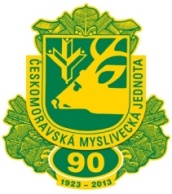 konané dne: 6.11.2017    OMS Prostějov    16:00 hodinMyslivecké rady se zúčastnili – Jan Toman, Jitka Procházková, DiS., Mgr. Eva Fajtová, Ing. Luděk Coufal, Ing. Břetislav Doleček, Jaroslav Mráček,  JUDr. Martin Vrtal – omluven Ing. Martin Ernst, Ph.D., Ing. Jaroslav Kozárek + jednání se účastnil  host - jednatel OMS Jiří Procházka - viz prezenční listina Dle pozvánky ze dne 30.10.2017 zaslané předsedou OMS Prostějov Janem Tomanem jsou na programu tyto body:ZahájeníUkončení příběhu přítele Ing. J. MazalaFinanční vyhodnocení provozu okresní střelniceRůznéZávěr1) ZahájeníZahájení provedl předseda OMS, přivítal všechny přítomné.Seznámil přítomné s orgány MR. Předsedající:  Jan  TOMAN  - předseda OMSZapisovatel: Jitka Procházková, DiS. – místopředseda OMSOsoba odpovědná za kontrolu a zpracování USNESENÍ Z MR:  Mgr. Eva Fajtová – místopředseda OMSOvěřovatel zápisu: Ing. Břetislav DolečekVšichni navržení členové byli schváleni2) Ukončení příběhu přítele Ing. J. MazalaJan Toman konstatoval, že vše je považováno za ukončené. Ing. Martin Vrtal sdělil, že hovořil s paní Medkovou, která uvedla, že je pro ně vše vyřízeno, jelikož tato stížnost měla být zaslána na příslušný OMS a ne k nim na ČMMJ. Tuto věc si musí OMS Prostějov vyhodnotit sám. Ing. Luděk Coufal by chtěl, aby se Ing. Mazalovi odpovědělo písemně. 3) Finanční vyhodnocení provozu okresní střelniceJan Toman uvedl, že na sboru zástupců bylo žádáno o to, aby se OMS snažily využívat různé dotace, atd. Děkuje Ing. Břetislavu Dolečkovi, že se opět na prostějovské střelnici Na Hloučeli střílí. Ing. Břetislav Doleček sdělil, že spolupráce s olomouckým krajem byla dobrá. Dotace se vyřizují. Zdůvodňuje, proč byla vybrána daná firma pro pořízení vrhacích zařízení na střelnici a jaké kritéria rozhodovaly. Čte finanční vyhodnocení akcí na střelnici.  4) RůznéJiří Procházka uvádí, jaké jsou aktuální dotační programy z ČMMJ pro OMS. Školení lektorů proběhne ve 2. kole. Jiří Procházka sděluje informace ohledně zvýšení členských příspěvků. Konal se pohřeb pana Cetkovského, který měl velký podíl a zásluhu na odchovně bažantů v Doloplazích. Adepti mysliveckého kurzu budou mít nové podmínky pro ústní závěrečné zkoušky. Otázky budou rozděleny do třech kategorií. Nájemce z horního bytu se odstěhoval. Vyhotoví se nová okna, různí noví zájemci o byt se chodí dívat. Jan Toman uvedl, že Iveta Doubravská přešla jako člen z kulturně propagační komise do kynologické komise. Jaroslav Mráček sdělil, že přípravy plesu jsou v plném proudu. Myslí si, že by se mohla podpořit akce při senosečích, kdy by toto bylo možno využít také jako výcvik pro psy. 5) Závěr	Jan Toman poděkoval všem přítomným za účast.Usnesení:Mgr. Eva Fajtová čte text usnesení z tohoto jednání. Usnesení odhlasováno všemi hlasy přítomných členů, bude samostatnou přílohou zápisu. Zápis provedla: Jitka Procházková, DiS.Ověřovatel zápisu: Ing. Břetislav Doleček